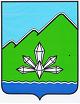 АДМИНИСТРАЦИЯ   ДАЛЬНЕГОРСКОГО  ГОРОДСКОГО   ОКРУГА ПРИМОРСКОГО КРАЯ ПОСТАНОВЛЕНИЕ 19 марта 2014 г.                                г. Дальнегорск                     № 237-па
Об утверждении перечня должностей муниципальной службы и  муниципальных должностей в администрации Дальнегорского городского округа, при назначении на которые и при замещении которых муниципальные служащие и лица, замещающие муниципальные должности, обязаны представлять сведения о своих доходах, об имуществе и обязательствах имущественного характера, а также сведения о доходах, об имуществе иобязательствах имущественного характера своих супруги(супруга) и несовершеннолетних детейВо исполнение пункта 3 Указа Президента Российской Федерации от 18 мая 2009 года № 557, Федерального закона от 25 декабря 2008 года № 273-ФЗ «О противодействии и коррупции», руководствуясь Федеральным законом от               6 октября 2003 года № 131-ФЗ «Об общих принципах организации местного самоуправления в Российской Федерации», Уставом Дальнегорского городского округа и на основании решения Думы Дальнегорского городского округа от 30 января 2014 года № 206, администрация Дальнегорского городского округаПОСТАНОВЛЯЕТ:1. Утвердить   перечень   должностей     муниципальной   службы и муниципальных должностей в администрации Дальнегорского городского округа,  при  назначении  на  которые  и  при замещении  которых   муниципальные служащие и лица, замещающие муниципальные должности, обязаны представлять сведения о своих доходах,  об  имуществе  и   обязательствах имущественного характера, а также сведения о  доходах,  об    имуществе и обязательствах  имущественного  характера  своих  супруги     (супруга) и  несовершеннолетних детей (прилагается).2. Признать утратившим силу постановление администрации Дальнегорского городского округа от 5 апреля 2010 года № 264-па «Об утверждении перечня должностей муниципальной службы  администрации Дальнегорского городского округа, при назначении на которые граждане и при замещении которых муниципальные служащие обязаны представлять сведения о своих доходах, об имуществе и обязательствах имущественного характера, а также сведения о доходах, об имуществе и обязательствах имущественного характера своих супруги (супруга) и несовершеннолетних детей».3. Настоящее постановление опубликовать в газете «Трудовое слово».Глава Дальнегорского                                                            городского  округа                                                                                         И.В.Сахута      УТВЕРЖДЕН   постановлением администрацииДальнегорского городского округа от 19.03.2014   №  237-паПеречень должностей муниципальной службы и муниципальных должностей в администрации Дальнегорского городского округа, при назначении на   которые и при замещении которых муниципальные  служащие и лица, замещающие муниципальные должности, обязаны представлять сведения о своих доходах, об имуществе и  обязательствах имущественного характера, а также сведения о доходах, об     имуществе и обязательствах имущественного характера своих супруги (супруга) и несовершеннолетних детей- Глава Дальнегорского городского округа;- Первый заместитель главы администрации городского округа;- Заместитель главы администрации городского округа;- Начальник  управления;- Начальник отдела;- Начальник отдела в управлении;- Заместитель начальника управления;- Заместитель начальника отдела; - Должности  муниципальной   службы   Управления   муниципального имущества, Финансового управления, отдела архитектуры и строительства, отдела экономики и поддержки предпринимательства;- Должности муниципальной службы отдела жизнеобеспечения: главный специалист 1 разряда, главный специалист 2 разряда.  